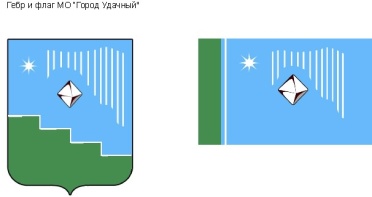 Российская Федерация (Россия)Республика Саха (Якутия)Муниципальное образование «Город Удачный»Городской Совет депутатовIV созывПРЕЗИДИУМРЕШЕНИЕ  25 марта 2022 года                                                                	   	                         № 3-1О поощрении благодарственным письмом городского Совета депутатов МО «Город Удачный»В соответствии с Положением о наградах и поощрениях муниципального образования «Город Удачный» Мирнинского района Республики Саха (Якутия), на основании решения городской комиссии по наградам и поощрениям Президиум городского Совета депутатов решил:За добросовестный и ответственный труд, высокие результаты в профессиональной деятельности и в связи с празднованием Дня работника культуры поощрить благодарственным письмом городского Совета депутатов МО «Город Удачный» Боканча Анастасию Николаевну, преподавателя хоровых дисциплин муниципального бюджетного учреждения дополнительного образования «Детская школа искусств г. Удачного».Опубликовать настоящее решение в средствах массовой информации.Настоящее решение вступает в силу со дня его принятия.Контроль исполнения настоящего решения возложить на председателя городского Совета депутатов В.В. Файзулина.Председательгородского Совета депутатов 			                                 В.В. Файзулин